LES ARCHERS DE BARBERAE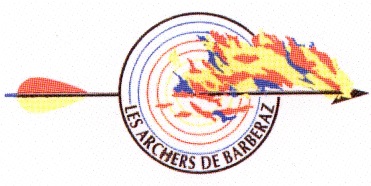 FICHE D’INSCRIPTION SAISON  2017 / 2018Nom :						Prénom				        Photo d’identitéDate de naissance :Adresse :Code postal :					Ville :Téléphone fixe :				Téléphone mobile :Email archer :Email des parents (enfant mineur) :Taille tee-shirt :					Taille pantalon :…………………………………………………………………………………………………………………………………………………………….Renseignements supplémentaires pour prise de licence :Type de licences :				N° de licence pour un renouvellement :CompétitionLoisirDécouverteArc :ClassiqueA poulieAutre (A préciser) :…………………………………………………………………………………………………………………………………………………………….Information pour enfant mineurMon enfant quittera les entrainements soit : 	Par ses propres moyensSera récupéré par moi-mêmeSera récupéré par la personne désignée ci-dessousNom :				Prénom :			Téléphone :		Coordonnées de la personne à joindre en cas de problème	Nom :				Prénom :			Téléphone :	Adresse									